Пояснительная запискаВот они, каникулы,Веселые каникулы –Явились тут как тут…Спрятаны учебники,И, кажется, волшебники, Куда-то всех зовут!Каникулы, особенно летние, играют важную роль в развитии, воспитании и оздоровлении детей и молодёжи. Ценность системы летнего отдыха заключается в том, что она создаёт условия для организации педагогически целесообразного и эмоционально привлекательного досуга учащихся, для восстановления здоровья ребят, их социальной адаптации в процессе участия в различных видах деятельности, для удовлетворения потребностей в творческой реализации, в общении. Отдых, развитие и восстановление здоровья рассматриваются в единстве и составляют основу организации летнего отдыха детей МАОУ СОШ № 24.Данная программа является логическим продолжением программы по организации каникулярного отдыха, оздоровления и занятости детей и подростков в МАОУСОШ № 24 в 2020-2021 году. Она разработана в связи с необходимостью усиления внимания государства и общества, общественных организаций и средств массовой информации к организации оздоровления, занятости и отдыха детей в каникулярное время.Если мы хотим, чтобы наши дети были здоровыми, трудолюбивыми, культурными, вежливыми, заботливыми, мы должны создать им нравственно благоприятные условия и летом.Создание программы «Нескучное лето – 2022» по организации летнего отдыха, оздоровления и занятости детей вызвано:повышением спроса населения на организованный оздоровительный отдых детей;необходимостью упорядочить сложившуюся систему планирования; обобщить опыт предыдущих лет; модернизировать старые формы и ввести новые; использовать богатый творческий потенциал педагогов в реализации целей и задач программы;Необходимость данной программы также определяется законодательством – Декларацией прав ребенка, Конституцией РФ, Конвенцией ООН о правах ребенка, Законом РФ «Об образовании», Законом РФ «Об основных гарантиях прав ребенка», Уставом школы.Это еще раз подчеркивает необходимость разработки программы, а деятельность школы по данной программе является ключевым звеном в системе воспитания, оздоровления, обучения и досуга детей.Концептуальные подходы к содержанию и организации летнего отдыха основаны на идеях гуманистической педагогики, принципах дополнительного образования детей. Проведение летнего отдыха реализует потребности детей в творчестве, познании, самореализации, уважении, радости, обеспечивает удовлетворение одной из важнейших проблем каждого ребенка – быть здоровым, так как в основу программы положены принципы гуманистической педагогики:признание личности каждого ребенка высшей социальной ценностью;уважение индивидуальности, уникальности и своеобразия каждого ребенка;обязательный учет задатков и возможностей каждого ребенка;уважительные отношения между взрослыми и детьми;создание ситуации успеха;Для организации работы по оздоровлению и отдыху детей активно используется материально-технические возможности школы и возможности всех учреждений, находившихся вблизи школы.Программа составлена на основе знаний возрастных психолого-педагогических, физических особенностей детей с учетом возможностей школы.В содержание программы заложена обучающая, досуговая, интеллектуально-познавательная, спортивно-оздоровительная деятельность.В программе предусмотрены игры на свежем воздухе, соревнования, конкурсы, встречи, праздники, полноценное питание. Все это поможет ребенку окрепнуть, восстановить силы к новому учебному году. Содержание программы дает возможность участникам самим планировать, организовывать свою деятельность, в летний период.Используя самоуправление, ребята смогут попробовать себя в различных социальных ролях, накопить опыт общения.Цель: содействие жизненному, психическому, интеллектуальному, нравственному и духовному развитию детей, решение проблемы занятости детей в каникулярное время.Задачи:поддержка, защита, развитие и оздоровление ребенка в условиях воспитательного процесса, направленного на формирования его личности;организовать разнообразную общественно значимую досуговую деятельность, используя, прежде всего, активное общение с природой, как уникальную возможность летнего времени;организация мониторинга физического и психологического состояния детей;воспитание нравственной и экологической культуры, патриотических чувств.Для решения поставленных задач предлагается использовать следующие        Методы:креативный (творческий);проблемно-поисковый (педагог ставит проблему и вместе с детьми находит решение, либо дети сами решают проблему, а педагог делает вывод);эвристический (изложение педагога + творчество детей);репродуктивный (воспроизводящий);иллюстративный (объяснение сопровождается демонстрацией наглядного материала).Взаимодействие с учреждениями социумаНормативно – правовая база:Конституция РФ;Конвенция ООН о правах ребенка;Федеральный закон от 29.12.2012 N 273-ФЗ (ред. от 03.02.2014) «Об образовании в Российской Федерации»;Федеральный закон «Об основных гарантиях прав ребенка в Российской Федерации» от 24.07.98 №124-ФЗ; Закон Краснодарского края от 16 июля 2013г. N 2770-КЗ «Об образовании в Краснодарском крае»;СанПиН 2.4.4.259-10 «Гигиенические требования к устройству, содержанию и организации режима работы в оздоровительных учреждениях с дневным пребыванием детей в период каникул»;Постановление администрации муниципального образования город Краснодар________________;Краевая целевая программа «Дети Кубани» на 2020-2022;Целевая программа «Город детям» на 2020-2022;Закон Краснодарского края №1539-КЗ «О мерах по профилактике безнадзорности и правонарушений несовершеннолетних в Краснодарском крае»;Письмо Министерства образования и науки Краснодарского края «О планировании работы лагерей на базе образовательных учреждений» от 19.02.2014. №47-2271/14-14Формы работы:1)Профильный лагерь « Веснушки», осуществляющий организацию отдыха и оздоровления обучающихся в каникулярное время с дневным пребыванием, с25.05.22 по 21.06.22. 2)ЛТО «Факел» с 25.05 по 14.06.22.3)Практика на пришкольном участке с 01.06.22. по 19.08.22.;5) Спортивно – оздоровительная площадка «Вымпел» с 01.06.22. по 28.08.22.;6)Спортивные секции и кружки с 01.06.22. по 28.08.22.;7) Туристический поход «Дорогами войны» с 13.06.22 по 21.06.22.;8) Библиотечный клуб с 01.06.22 по 28.06.22 ;9) Экскурсии по краю (июнь 2022);10) Трудоустройство учащихся через Центр занятости с 01.05.22 по 28.08.22.                               11)Тематические площадки с 25.05.22 по 01.07.22. Реализация программы:1 этап. Подготовительный, январь – март 20221) Создание инициативных групп.                                              отв. Просвернина Н.В.2) Диагностика интересов и потребностей.                                     отв.Хорошун М.Э.3) Обеспечение нормативно-правовых документов.                 отв. Просвернина Н.В.4) Комплектование отрядов лагерных смен.                              отв. Кривко А.А.                                                                                      	Отмахов С.П.                                                                                                        ,                                                                                                         .5) Подбор и обеспечение кадров.                                                отв.Кукушкина И.Н.6) Просветительская работа с родителями.                 отв. классные руководители7) Подготовка планов работы, сбор участников программы.                                                                                                 отв. Просвернина Н.В., 2 этап. Организационный, апрель – май 20221) Проведение совещаний при директоре.                                   отв. Кукушкина И.Н.2) Совещание методических объединений классных руководителей.                                                                                                    отв. Просвернина Н.В.3) Проведение родительских собраний.                        отв. классные руководители4) Проведение педагогического совета по теме: «Организация летнего отдыха и занятости учащихся. Принятие программы «Нескучное лето-2022».                                                                                                       отв.Кукушкина И.Н.5) Составление списков детей на основе заключений врача для работы в летний период.                                                                            отв. классные руководители6) Подготовка спортивного актива (физоргов, судей) и вожатых.отв. Мерзлякова О.С.3 этап. Практический, июнь – август 20221) Открытие лагерной смены, спортивной площадки. Организация работы учащихся в ремонтной бригаде, на пришкольном участке.отв. Просвернина Н.В.                                                                                                   Мерзлякова О.С.2) Организация занятий с одаренными детьми и неуспевающими по предметам.отв. Дешевых Е.А.3) Организация социально – психологической помощи учащимися.  отв. Кривко А.А.          Хорошун М.Э.4) Организация спортивно – оздоровительной работы.          отв.Мерзлякова О.С.5) Организация работы библиотеки.                                                     отв. Куц А.Г.6) Профилактическая работа с учащимися по предупреждению правонарушений и детского дорожного травматизма.                                               отв. Кривко А.А.Диагностика и мониторинг эффективности программы:      Школьный проект «Моё лето»  выполняет роль значимого фактора развития личности. Он провозглашает школьника субъектом деятельности собственной жизни.      Цель проекта - содействие развитию субъектности как качества личности. Основное назначение проекта - обеспечение непрерывности личностного развития школьника, протяжённости воспитательного процесса в иных условиях жизни школьника и  педагогической диспозиции «человек-человек».Включает 6 основных векторов деятельности школьника. Условия летнего отдыха разворачивают перед школьником свою иерархию ценностей:Природа как ценность в её разнообразии и величии;Спорт и гигиена;Искусство непременно сопровождает летнее течение жизни;Душа и разум юного человека продолжает трудиться над осмыслением достойной жизни;Дом и хозяйство встраиваются летом в объекты значимости для ребёнка намного больше, чем во время школьных занятий;Общение с людьми.       Основа проекта вручается школьникам по окончании учебного года, как напутствие перед каникулами.МОЁ ЛЕТОпроект… … … … … … … … … …(имя, фамилия)ЧТО МОГ БЫ,                   ХОТЕЛ БЫ,                ЧТО УДАЛОСЬПРИРОДА:                                                                                                                       ДОМ,- гуляю в лесу;                                                                                                                                         ХОЗЯЙСТВО:- сижу у реки;                СПОРТ:                                                          ИСКУССТВО:        - навожу порядок;- смотрю на                 - плаваю;                                                                 - слушаю музыку;          - готовлю блюда из звезды;                         - бегаю;                                                                   - рисую, как могу;           овощей и фруктов;- слушаю птиц;           - катаюсь на                          ДУША                   -  создаю фото-                - собираю грибы,- наблюдаю                    лодке;                              И РАЗУМ:                    альбом «Моя                    ягоды, орехи;животных;                   - катаюсь на                   - ежедневное                     семья»;                           -  помогаю в 	- наблюдаю восход,      велосипеде, на               чтение;                           - играю на гитаре;             строительстве;заход солнца;                роликах;                        - запись                           - смотрю фильмы             - вяжу, шью;- ухаживаю за              - играю в мяч;                   впечатлений;                Гарри Бардина;               - учусь автоделу;растениями и               - вырабатываю осанку;  - общение с друзьями    - пою, как могу;              - ловлю рыбу;животными;                - делаю зарядку;               и обмен впечатлениями; - изучаю живопись;     - мету дорожки;- выращиваю               - принимаю душ             - выучиваю 300                 - танцую;                       -  крашу забор, сарай,растения;                       утром, вечером               иностранных слов         -  сочиняю стихи;             скамейки;- посадил деревце                                                                                          -  посещаю музеи             - созданию убранство                                                                                                                                                       жилища       У учащихся сформируется субъектная установка и проект «Наше лето» станет для него проектом «Моё лето». Задача состоит в том, чтобы помочь ребёнку определиться с конкретикой частных задач, способствующих поддержанию его личностного развития и стремления к самоутверждению в ходе их разрешения.Программа коррекционно-развивающей работы:«Мы такие разные, но нам интересно вместе».Сплочение и взаимопонимание.Средства общения.Мониторинг эффективности реализации программы.(по объектам).Соблюдение ПДД и нравственные ценности личности;Состояние здоровья;Отношение детей;Отношение родителейОжидаемые результаты:Эмоциональная разгрузка, снятие напряжения после учебного года.Физическое и психологическое оздоровление детей.Приобретение детьми опыта общения со сверстниками.Самореализация в творческой и познавательной деятельности.Развитие познавательных интересов, патриотической и гражданской активности.Развитие лидерских качеств и умений участников программы.Занятость учащихся в различных видах деятельности в каникулярное время.В рамках реализации программы предполагается открыть:лагерь с дневным пребыванием  – 150 человеклагерь труда и отдыха дневного пребывания – 40 человек детскую спортивно-оздоровительную площадку - 90 человектрудоустроить через Центр занятости – 85 человекОрганизовать работу:школьной ремонтной бригады - 20 учащихся;на пришкольном участке – 270 учащихся;библиотечного клуба – 15 человек;Совершить многодневный поход «Дорогами войны» - 17 человек;Провести однодневные экскурсии по краю – 787 человек;Организовать работу отряда Новых тимуровцев – 40 человек;Волонтерского отряда – 40 человек;Спортивных секций и кружков – 250 человек. Механизм реализации программы «Нескучное  лето-2022»Управление процессом реализации целевой программы «Нескучное лето – 2022» Принципы, подходы и виды деятельности по реализации целевой программы «Нескучное лето – 2022»Опора и интересы детей, и их желание действовать позволяет сделать деятельность значимой для ребят, для их личностного развития, в полной мере превратить ее в фактор саморазвития.Вместе с тем  «установка на постоянное добротворчество, привычку заботиться о близких и далеких людях и быть удовлетворенной этой заботой» обеспечивает социальную направленность деятельности, учит ребят сочетать интересы своего развития с общими интересами, способствует развитию у школьников социального самоопределения, социальной активности, формирование ценностно-смысловой позиции.Самоорганизация, самостоятельность, самовоспитание, самоанализ, которые способствуют развитию отдельных аспектов личности ребенка. Самоанализ деятельности своей и своих друзей; качеств проявившихся в этой деятельности; изменений произошедших в себе и окружающих; изменение своего места в коллективе развивает самосознание и расширяет горизонты самопознания школьников. Целенаправленное сознательное самовоспитание приводит к самосовершенствованию личности, а совершенствование навыков самоорганизации, проявление самостоятельности способствуют самореализации.Принцип «Каждое дело – творчески, а иначе – зачем?»Реализация этого принципа способствует проявлению и развитию творческого потенциала каждого из участвующих в подготовке и проведении дела. В процессе «обучения лучшей жизни путем включения в лучшие отношения» приобретается опыт гуманного отношения к окружающим, развиваются личностные качества, способствующие прогрессивному развитию коммуникативного потенциала личности школьников.Отношение со взрослыми на основе сотрудничества. Отношения со взрослыми, выстроенные по такому принципу, помогают ребенку наиболее безболезненно и верно найти свое место во взрослом мире, максимально сочетая свои интересы и интересы окружающих, общества. Объединение взрослых и подростков в социальной деятельности дает возможность первым организовать со своими воспитанниками эффективное сотрудничество, являющееся непременным условием воздействия на самоопределение воспитанников, а вторым – самоутвердиться в деятельности наравне со взрослыми, получать образцы деятельности по достижению поставленных целей.Активизация собственного «Я» учащихся, создание условий для раскрытия и осознания подростком своих возможностей и способностей, прогнозирование им перспектив своего становления, самовоспитания, самореализации путем отбора учебного материала и способов его проработки на основе принципа опоры обучения на субъектный опыт жизнедеятельности ребенка. Создание ситуаций, когда учащемуся самому нужно извлечь знания из окружающего мира, найти собственный путь и через это открыть мир и найти свое место в нем.Личностный подход, предусматривающий поиск и открытие школьником своего мира ценностей, знаний, умений, стимулирующих развитие, становление познающей личности.Коллективно-творческая деятельность, которая представляет наиболее благоприятные возможности для социального творчества, самопознания, самостроительства, самореализации личности, для осуществления самостоятельного нравственного выбора. Кроме того, она является средством:осознание подростком своего «Я»;осознание своего «Я» как отличного от других «Я»;осознание того, как их «Я» воспринимается другими;осознание себя в коллективной деятельности (деле);приобретение навыков высказывать свое мнение, понимать и принимать чужую точку зрения, отстаивать свое.9.Предоставление школьникам максимально возможной свободы, самостоятельности в ходе подготовки и проведения мероприятий. Учителя привлекают школьников к планированию, построению знаний, предоставляют возможность самим находить пути решения возникающих проблем и задач, выбирают такие формы коллективной и индивидуальной работы, при реализации которых сами выступают в роли советчика, старшего товарища.10.Метод педагогического взаимодействия путем создания особой среды, в которой подростки чувствуют себя благополучно, комфортно. Это достигается тем, что учителя используют методы положительного стимулирования (одобрение, похвалу, благодарности и т.д.), верят в возможность личности ребенка. В такой среде исчезает дистанция возраста и должности, остается человеческое общение, которое создает образ жизни: мир гуманности, взаимного уважения и доверия.Материально-техническое и кадровое обеспечение.В соответствии со штатным расписанием в реализации программы участвуют – 44 человека.Профильный лагерь дневного пребывания «Веснушки» - 17 человек.ЛТО «Труд» – 4 человека.Материально-технические ресурсы:медицинский кабинет,кабинет педагога-психолога,спортивная площадка,большой и малый спортивные залы,цветник,столовая-буфет,игровые комнаты,медиа-лекционная аудитория,библиотека,компьютерные классы  (2),музей.Литература:Амонашвили Ш. Педагогика сотрудничества. – М., 1990.Азаров Ю.П. Искусство воспитывать – М.: Просвещение, 1985.Курляндский С.М. Путешествие в страну творчества и самоуправления: Организация досуговой деятельности учащихся школьного возраста: Основные аспекты, сценарии мероприятий: – М.: 2010. Лизинский В.М. Практическое воспитание в школе. – М.: Центр «Педагогический поиск», 2009.Мастер – класс для заместителей директора школы по воспитательной работе: Организация и планирование работы; Из опыта работы школ г. Воронежа./ Авт.-сост. Т.М. Кумицкая, О.Е. Жиренко. – М.: 2006. Сухомлинский В.А. Рождение гражданина – М.: Молодая гвардия.Шмаков С.А. Её величествроигра. – М., 1999.Шмаков С.А. Игры-шутки, игры-минутки. – М., 2002.Янкова З.А., Чаброва И.А., Лето в городе: проблемы развития и оздоровления детей. – М., 2010. План реализации программыМониторинговые исследования летней оздоровительной кампанииАнкета для учащихся (в начале смены)Дорогой друг, мы снова вместе! Для того чтобы сделать жизнь в нашем лагере более интересной, мы просим тебя поучаствовать в небольшом опросе.1.Опиши свои первые впечатления от лагеря ___________________________________________________________________________2.Что ты ждешь от лагеря?____________________________________________________3.Есть ли у тебя идеи, как сделать жизнь в нашем лагере интересной и радостной для всех?______________________________________________________________________4.В делах какой направленности ты хочешь участвовать?________________________________________________________________5.Что тебе нравится делать в свободное время?______________________________________________________________________6.Чему ты хочешь научиться за время пребывания в лагере?________________________________________________________7.Чему ты можешь научить других?____________________________________________8.Пожалуйста, закончи предложения (фразы):● я пришел в лагерь, потому что…● я не хочу, чтобы в лагере…● я хочу, чтобы в лагере…● я боюсь, что…Анкета для учащихся «Удовлетворенность Жизнью в лагере» (опрос в ходе летней смены)Дорогой друг! Прочитай, пожалуйста, каждое утверждениеи оцени степень согласия с его содержанием по следующей шкале:● «4» - совершенно согласен;● «3» - согласен;● «2» - трудно сказать;● «1» - не согласен;● «0» - совершенно не согласен; 1. Я жду наступления каждого нового дня в лагере с радостью ____________________________________________________________.2. В течение дня в лагере у меня обычно хорошее настроение __________________________________________________________.3. У нас хорошие вожатые _____________________________________________________.4. Ко всем взрослым в нашем лагере можно обратиться за советом и помощью в любое время ______________________________________________________________________.5. У меня много друзей в лагере ________________________________________________.6. В отряде я всегда могу свободно высказывать своё мнение ______________________________________________________.7. У меня есть любимые занятия в лагере ____________________________________________________________________________.8. Мне некогда скучать и грустить ______________________________________________.9. Когда смена закончится, я буду скучать по нашему лагерю _______________________________________________________________.Обработка полученных данныхПоказателем удовлетворенности детей (У) является частное от деления общей суммы баллов всех  ответов на общее количество ответов.  = УEcли значение У больше 3, то можно констатировать высокую степень удовлетворенности. Если значение У от 2 до 3, это свидетельствует о средней и низкой степени Удовлетворенности детей жизнью в лагере.«Свободный опросник»Учащимся дается задание: написать, что, по их мнению, в школьном лагере (отряде) хорошо и что плохо, что радует и что огорчает. При этом ориентирующие вопросы не ставятся. Анализ полученной с помощью этой методики информации позволяет увидеть удачные и неудачные дела, характер общения, межличностных отношений, настроения, что является показателем жизнедеятельности школьного лагеря.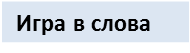 Ребята получают карточку с заданием. Дорогой друг! Впиши нужные слова в предложения так, чтобы у тебя получился портрет твоего отряда. Наш отряд – это_____ и________ люди. Они собрались для того, чтобы_____ и _____ провести время и научиться______.   Поэтому вместе мы чаще всего занимаемсятем, что ____________.Наш отряд объединяет _____ мальчишек и _______ девчонок. Это_____ и _____    ребята. Среди них нет_____.   Среди них много_______. Наше самое любимое время_______, потому что_______. Наши воспитатели помогают нам в______ и нам вместе с ними ______ и ______. 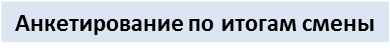 Анкета 11. Что ты ожидал от лагеря?_______________2. Оправдались ли твои ожидания?_________  3. Что тебе понравилось? ________________ 4. Что тебе не понравилось?______________   5. С кем из ребят ты подружился?__________   6. Какие из мероприятий лагеря понравились тебе больше всего и почему?______________  7. Какие мероприятия ты будешь рад увидеть в лагере в следующую смену?_____________ ______________________________________8. Самое важное, на твой взгляд, событие в лагере?________________________________ 9. Можно ли сказать, что ты научился в лагере чему-то новому?________________________________________________________   10. Было ли тебе в течение смены скучно? Если да, то когда?_____________________________________________________________  11. Было ли тебе в течение смены страшно? Если да, можешь назвать причину?_______________________________________________ 12. Жалеешь ли ты о чем-то, что произошло за время пребывания в лагере?  О чем, если не секрет?____________________________________________________________________13. Что из того, что получил в лагере, ты можешь использовать в своей повседневной жизни?______________________________________________________________________   14. Что бы ты хотел пожелать себе?______________________________________________   15. Что бы ты хотел пожелать другим ребятам?_____________________________________________________________________   16. Что бы ты хотел пожелать педагогам?___________________________________________________________________   17. Закончи фразы: • я рад, что... • я надеюсь, что... Оставь свой автограф на память ___________Анкета 21. Самое яркое впечатление за эти дни ______________________________________2. Из дел, проведенных в отряде, мне больше всего запомнилось ______________________ 3. Из дел, проведенных в лагере, мне больше всего понравилось ______________________  4. Несколько слов о нашем отряде: ______________________________________________5. Мои впечатления о лагере ______________ ______________________________________ 6. Если бы я был вожатым, то я бы ________7. Хочу пожелать нашему лагерю  ________ 8. Я обязательно хотел бы еще раз отдохнуть в нашем лагере (или не хотел бы), потому что ______________________________________Анкета 31.Отдыхая в лагере, я (обведи нужные ответы): а) нашел новых друзей; б) принимал самое активное участие в подготовке и проведении мероприятий различного направления; в) участвовал в смотрах, конкурсах, спортивных мероприятиях; г) научился чему-то новому; д) получил умения и навыки индивидуальной и коллективной творческой деятельности; 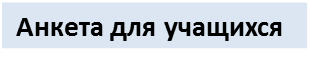 е) снял физическое и психологическое напряжение; ж) укрепил здоровье; з) ждал, когда же вернусь домой; и) иной вариант (напиши) ______________________________________________________2. Работу вожатого и воспитателя я оцениваю на (обведи нужную оценку): а) «5» (отлично); б) «4» (хорошо); в) «3» (удовлетворительно); г) «2» (неудовлетворительно). 3. Я хочу сказать спасибо (перечисли, кому и за что) ____________________________________________________________________________________________________________Анкеты по итогамлетнего отдыха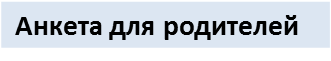 1. Как вы оцениваете работу школьного летнего оздоровительного лагеря (по пятибалльной шкале)? _____  2. Хотели бы вы, чтобы ваш ребенок отдыхал в школьном летнем оздоровительном лагере на следующий год?______________________ З. Рассказывал ли вам ребенок о своих впечатлениях после каждого дня, проведенного в лагере (нужное подчеркнуть): • ежедневно; • часто; • иногда; • редко. 4. Оцените (по пятибалльной шкале): • условия жизни и отдыха в лагере _____  • обеспечение безопасности пребывания в лагере _________________________________• мероприятия, проводимые в лагере ______________________________________• питание  _____________________________• отношение к ребенку со стороны воспитателей и вожатых _________________5. Какие пожелания вы можете высказать в адрес руководителей смены школьного летнего оздоровительного лагеря? ______________________________________1.Как ты считаешь, для чего ты отдыхал в летнем оздоровительном лагере? ________________________________________________2. Понравилось ли тебе тематическое содержание смены?______________________   З. Запомнил ли ты правила сохранения здоровья и личной безопасности? Пригодятся ли тебе эти знания вне летнего лагеря?________________________________   4. Участвовал ли ты в мероприятиях, проводимых в лагере (нужное подчеркни): • да, регулярно; • нет (укажи причины, почему) __________________________________________________• иногда. 5. С кем из ребят своего отряда ты особенно подружился и чему у него (нее) научился?____________________________________________________________________  6. Хотел бы ты отдыхать в школьном лагере на следующий год?______________________   7. Какое мероприятие, проводимое в школьном лагере, тебе запомнилось больше других и почему?_____________________________________________________________   8. Оцени по пятибалльной шкале: • условия жизни и отдыха в лагере _________   •мероприятия, проводимые в лагере  _______• общую атмосферу  _____________________ • тему смены и свой интерес к ней _________  • питание  _____________________________  • отношение к тебе со стороны воспитателей и вожатых _____________________________Краснодарский краеведческий музей им. Е.Фелицинапосещение выставокпросмотр экспозиций музеяКраевая детская спортивная школа по игровым видам спортапосещение спортивных праздников, организуемых спортивной школойучастие школьников в конкурсахГородская библиотека им. И. Гончаровапосещение мероприятийучастие школьников в различных конкурсахСовет ветеранов Карасунского округа г. Краснодараорганизация встреч с ветеранами Великой Отечественной войны и тружениками тылаОтделение ГИБДД и ОПДН ОВД Карасунского округа г. Краснодаравзаимодействие со школьным инспекторомпроведение совместных мероприятий по изучению ПДДпроведение совместных мероприятий по профилактике правонарушений№Основные направленияМероприятияОтветственные исполнители1Реализация дополнительных образовательных программ1.Реализация краткосрочных дополнительных образовательных программ в период летних каникул:- «Культура общения»;- «Измени себя»;- «Уроки здоровья»;- «Облик (общение, личность, интерес, культура)»;2.Привлечение родителей учащихся для реализации дополнительных образовательных программ.Педагоги дополнительного образования, руководители методических объединений, учителя, классные руководители, библиотекарь.2Организация досуговой деятельности школьников- проведение игровых программ;- организация праздников;- проведение конкурсных программ;- проведение мероприятий совместно с родителями учащихся.Педагоги дополнительного образования, руководители методических объединений, учителя, классные руководители, библиотекарь, педагог-организатор.3Организация трудовой занятости школьников- работа ремонтной бригады, ЛТО;- работа в школьных мастерских и кабинете домоводства;- индивидуальное трудоустройство;- трудоустройство через Городской центр занятости;- проведение мероприятий совместно с родителями учащихся;Педагог-организатор, классные руководители, социальный педагог, учителя технологии4Реализация программ социальной направленности- изучение природы, истории и культуры родного края, города, округа, школы;- оказание помощи представителями социально незащищенных слоев населения;- организация работы школьного музея;- проведение, тренингов и экскурсий;- проведение занятий в «Школе актива»;- проведение различных акций совместно с родителями учащихся;- совершенствование материальной базы школьного музея.Учителя, руководители методических объединений, классные руководители, педагог-организатор, социальный педагог.5Работа с одаренными детьми- организация исследовательской деятельности учащихся;- проведение школьных и участиевразличного уровня предметных олимпиадах, научно-практических конференциях, фестивалях, конкурсах, турнирах;Педагоги дополнительного образования, руководители методических объединений, учителя, классные руководители, библиотекарь, педагог-психолог.6Физкультурно-оздоровительная работа- проведение в течение летних каникул массовых соревнований;- организация соревнований, походов совместно с родителями учащихся;- проведение процедур психолого-педагогической и медицинской помощи и сопровождения участников;- организация в период летних каникул туристического отряда;- реконструкция школьной площадки.Учителя физической культуры, педагог-организатор, учитель ОБЖ, школьный врач,педагог-психолог, классные руководители.7Работа с детьми, оказавшимися в трудной жизненной ситуации- проведение процедур психолого-педагогической и медицинской помощи и сопровождения участников;- посещение учащихся на дому с целью изучения жизненной ситуации и жилищно-бытовых условий;- проведение мероприятий по повышению уровня профессионализма педагогов в работе с детьми, оказавшимися в трудной жизненной позиции;- сотрудничество с правоохранительными органами, органами опеки и попечительства, социальной защиты, психологической поддержки, медицинскими руководителямиШкольный врач, библиотекарь, социальный педагог, педагог-психолог, классные руководители, педагог-организатор.Функции управленияСодержание деятельностиИнформационно - аналитическаяФормирование банка данных о передовом педагогическом опыте, новых исследованиях в области организации каникулярного отдыха, оздоровления и занятости детейМотивационно - целеваяОпределение целей деятельности коллектива и отдельных учителей, направленной на реализацию программы на каждом ее этапе. Разработка системы стимулирования участников программыПланово - прогностическаяПланирование и организация работы по выбранным направлениям реализации программы, прогнозирование результатов деятельности коллективаОрганизационно - исполнительскаяОрганизация выполнения программы, обобщение передового педагогического опыта, осуществление повышения квалификации педагоговКонтрольно - оценочнаяОсуществление мониторинга и оценка состояния реализации всех направлений программыРегулятивно - коррекционнаяОбеспечение поддерживания позитивных эффектов программы и устранение нежелательных отклонений в работе№МероприятияСрокиКласс (кол-во учащихся)Ответственные1День защиты детей1 июня1-5 классы (250 человек)Классные руководители  1-5 классов2Семейно-классные экскурсии на природуМай-июнь1-4 классы (136 человек)Учителя начальных классов3Семейные однодневные походы по краю с целью изучения родного краяИюнь 5-8 классы (176 человек)Классные руководители  учащихся4Организация работы школьной бригады по ремонту и подготовке  ОУ к новому учебному годуИюнь, июль9-10 классыкл. руководители 9-10 классов5Организация оздоровительного отдыха детей из малообеспеченных, многодетных, социально тревожных семей в школьном оздоровительном лагереИюнь, июль1-7 классыКривко А.А.6Осуществление контроля за организацией отдыха и досуга детей, состоящих на внутришкольном контроле и ОПДНИюнь, августКривко А.А, кл. руководители7Сотрудничество с городским Департаментом семейной политики по вопросу предоставления путёвок детям из малообеспеченных, многодетных, социально тревожных семейВ течение лета1-9 классыПросвернина Н.В.8Работа профильного лагеря с дневным пребыванием «Веснушки»Июнь-июль1-7 классы (210 человек)Кривко А.А.9Работа в ЛТО «Труд»июнь8-10 классы Отмахов С.П.10Работа трудовой бригады в школеИюнь-июль9 классы (20 человек)Радченко С.С.11Трудоустройство учащихся на предприятиях Карасунского округаВ течение лета8-10 классыПросвернина Н.В.12Организация дополнительных занятий со слабыми учащимисяИюнь-август1-10 классы (20 человек)Учителя-предметники13Посещение на дому детей и семей, находящихся в трудной жизненной ситуацииВ течение лета20 человекКривко А.А.Дерюгина И.В.классные руководители14Отдых в лагере «Дубрава»В течение летаКлассные руководители  учащихся, родители15Отдых на мореВ течение летаРодители16Отдых в санаторияхВ течение летаРодители17Организация поездок по городам РоссииВ течение летаРодители18Отдых в деревне у родственниковВ течение летаРодители19Выпускной вечер 9-х классовиюнь9 классыПросвернина Н.В., Радченко С.С. .классные руководители20Выпускной вечер 11-х классов «И миг прощания прекрасен»июнь11 классыПросвернина Н.В., классные руководителиПетренко И.Г., Чередниченко О.В.В нашем школьном лагере :В нашем школьном лагере :●мне понравилось●мне не понравилось● хорошо, что …● плохо то, что …● меня радует: …● меня огорчает: …и так далее